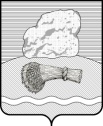 РОССИЙСКАЯ ФЕДЕРАЦИЯКалужская областьДуминичский районАдминистрация сельского поселения«СЕЛО ЧЕРНЫШЕНО»ПОСТАНОВЛЕНИЕ «25 » октября  2023   года                                                                               №51О признании утратившим силу постановления администрации сельского поселения «Село Чернышено» от 17.04.2019г №25 «Об утверждении Порядка организации сбора отработанных ртутьсодержащих ламп на территории сельского поселения «Село Чернышено» В соответствии с Федеральным законом от 06.10.2003 №131ФЗ «Об общих принципах организации местного самоуправления в Российской Федерации», на основании протеста Калужской межрайонной природоохранной прокуратуры от 29.09.2023 № 7-17/95-2023 , руководствуясь Уставом сельского поселения «Село Чернышено», администрация сельского поселения «Село Чернышено»    ПОСТАНОВЛЯЕТ:     1.  Постановление администрации сельского поселения «Село Чернышено» от  17.04.2019г.  №25  «Об утверждении Порядка организации сбора отработанных ртутьсодержащих ламп на     территории сельского поселения «Село Чернышено» признать утратившим силу,  ввиду несоответствия  федеральному  законодательству.2.Настоящее постановление вступает в силу с момента подписания, подлежит обнародованию и размещению на официальном сайте органов местного самоуправления сельского поселения «Село Чернышено»  http://chernisheno.ru/.     3.  Контроль за исполнением настоящего постановления оставляю за собой.Глава администрации                                   М.В.Шавелкина